Приложение №2Директору ГБУ ДЮЦ Московского районаСанкт-Петербурга «ЦФКСиЗ» Сизову Дмитрию ИгоревичуОт______________________________________________(фамилия, имя, отчество)Адрес регистрации_________________________________________________________________________________
_________________________________________________(документ, удостоверяющий личность заявителя)_____________________________________________(№ серия дата выдачи, кем выдачи)______________________________________________________________________________________________(документ, подтверждающий статус законного представителя ребенка)_____________________________________________(№, серия, дата выдачи, кем выдан)Контактный телефон________________________________ E-mail____________________________________________ЗАЯВЛЕНИЕПрошу	принять	     в 	ГБУ	ДЮЦ         Московского      района	Санкт-Петербурга «ЦФКСиЗ»             на отделение___________________________________________________________________________________(вид спорта) моего ребенка (сына, дочь) -  ____________________________________________________________________(фамилия, имя, отчество ребенка или поступающего)______________________________________________, ______________________________________________________________________(СНИЛС)                                                                                           (дата рождения)проживающего по адресу _______________________________________________________________________Свидетельство о рождении (паспорт): серия_______________ 	номер_______________________Место учебы: школа (детский сад) №______________ 	класс (группа)_______________________С Уставом Организации, лицензией на осуществление образовательной деятельности, правилами внутреннего распорядка обучающихся, ознакомлен.Настоящим даю свое согласие на обработку в Организации персональных данных моего несовершеннолетнего ребенка (подопечного), относящихся исключительно к перечисленным ниже категориям персональных данных: - ФИО; пол; дата рождения:- медицинские сведения, необходимые для проведения учебно-тренировочного и соревновательного процесса; - СНИЛС;- номер телефона и адрес электронной почты; - данные о месте обучения (№ школы, класс) а также моих персональных данных, а именно:- ФИО.Я даю согласие на использование персональных данных моего ребенка исключительно в следующих целях:- обеспечения защиты конституционных прав и свобод моего ребенка;- обеспечения соблюдения нормативных правовых актов Российской Федерации и города Санкт-Петербург;- обеспечения безопасности обучающихся в период нахождения на территории образовательной организации;- обеспечения организации учебного процесса для ребенка, в том числе актуализация оценок успеваемости в электронном дневнике;- обеспечение организации внеурочной деятельности, экскурсий, олимпиад и спортивных соревнований, и иных знаковых мероприятий;- организация работы по персонифицированному учету обучения по программам дополнительного образования.-ведение статистики;- размещение приказа о зачислении обучающихся;- передачи сведений в федеральные и региональные информационные системы в целях обеспечения проведения процедур оценки качества образования - независимых диагностик, мониторинговых исследований;- контроля за посещением занятий.Настоящее согласие предоставляется на осуществление работниками Организации следующих действий в отношении персональных данных ребенка: сбор, систематизация, накопление, хранение, уточнение (обновление, изменение), использование (только в указанных выше целях), обезличивание, блокирование (не включает возможность ограничение моего доступа к персональным данным ребенка), а также осуществление любых иных действий, предусмотренных действующим законодательством Российской Федерации.Я даю согласие на какое-либо распространение персональных данных ребенка, в том числе на передачу персональных данных ребенка третьим лицам, включая физических и юридических лиц, государственных органов и органов местного самоуправления, в том числе передачи персональных данных следующим организациям:-Министерству просвещения Российской Федерации;-Комитету по образованию Санкт-Петербурга.Обработка персональных данных должна осуществляться с соблюдением требований, установленных законодательством Российской Федерации и только для целей, указанных выше. Организация обязана осуществлять защиту персональных данных ребенка, принимать необходимые организационные и технические меры для защиты персональных данных от неправомерного или случайного доступа к ним, уничтожения, модифицирования, блокирования, копирования, распространения, а также от иных неправомерных действий в отношении данной информации.Обработка персональных данных моего ребенка для любых целей и любым иным способом, включая распространение и передачу их иным лицам или иное их разглашение, может осуществляться только с моего особого письменного согласия в каждом отдельном случае.Защита внесенной информации осуществляется с соблюдением требований, установленных законодательством Российской Федерации. Хранение и обработка информации, а также обмен информацией осуществляется после принятия необходимых мер по защите указанной информации. В случае нарушения требований Федерального закона «О персональных данных» Организация несет ответственность, предусмотренную Кодексом об административных правонарушениях Российской Федерации, Трудовым кодексом Российской Федерации.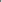 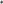 Данное Согласие действует до достижения целей обработки информации данного Согласия. Данное Согласие может быть отозвано в любой момент по моему письменному заявлению.Мне разъяснено, что отзыв настоящего согласия может затруднить или сделать невозможным возобновление обработки персональных данных и их подтверждение.Я подтверждаю, что, давая настоящее согласие, я действую по своей воле и в интересах ребенка, законным представителем которого я являюсь.Согласен на использование изображений ребенка, связанных с деятельностью Организации (занятия, физкультурно-спортивные мероприятия, выезды, соревнования), размещение фото и видео на сайте Учреждения, сайтах исполнительных органов государственной власти, в социальных сетях, печатных изданиях.Приложение:- Ксерокопия свидетельства о рождении и справка о регистрации в Санкт-Петербурге — до 14 лет, с 14 лет ксерокопия паспорта (2,3 и страница прописки)).- Справка-выписка (оригинал) о медицинском состоянии поступающего в учреждении.- Выписка основного диагноза и наличие сопутствующих заболеваний от врача по основному поражению (заболеванию).- Допуск на учебно-тренировочные занятия и соревнования по избранному виду спорта с указанием противопоказаний  оригинал справки 086/У (+ ЭКГ, УЗИ брюшной полости, ЭЭГ) или допуск ВФД (при поступлении по переводу).- Оригинал справки о принадлежности поступающего к образовательному учреждению с указанием Программы обучения (9.1 8.2, 8.1, 8.0 и др.)- Ксерокопия обязательного медицинского полиса.- Ксерокопия справки МСЭ.- Ксерокопия ИПР или ИПРА.- Фото 3*4 (4 шт.).- Копия паспорта законного представителя (2,3 и стр. прописки).- Согласие на обработку персональных данных, в соответствии с действующим законодательством Российской Федерации.Дата________________________	Подпись______________________________